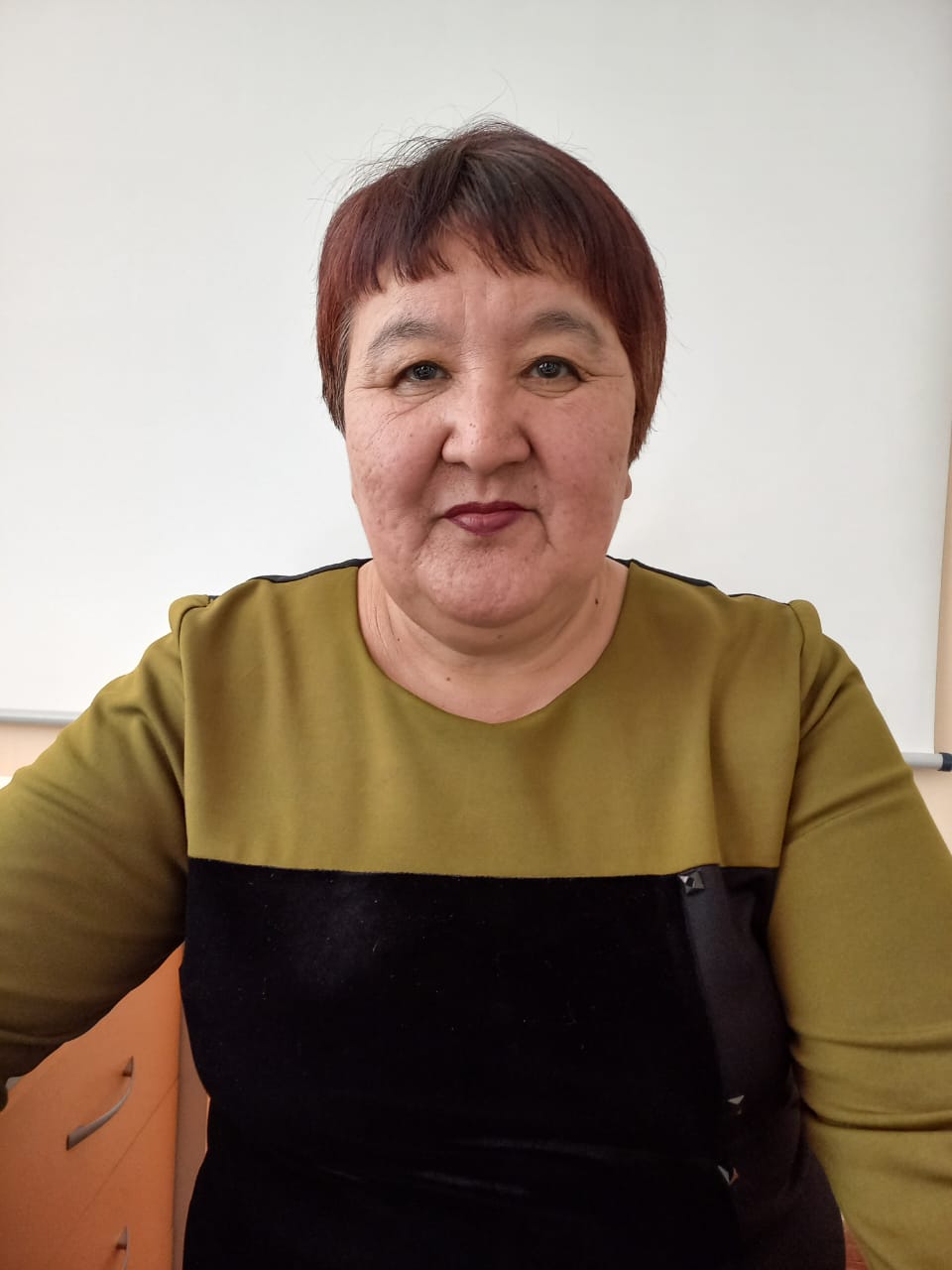    Бекмагамбетова Бибигуль ЕльтаевнаБілімі/ОбразованиежоғарыНені және қашан бітірді/Что и когда окончилЛ. Гумилев атындағы Еуразиялық Унивирситеті . 1996жДиплом бойынша мамандығы/Специальность по дипломуматематика пәнінің мұғалімі Еңбек өтілі/стаж35 жылБейіні бойынша еңбек өтілі/Стаж по профилю35 жылСанаты/ категорияКурстары/курсыКурстары/курсы2019ж. Көкшетау қ., Атамекен Сертификат № 000982. Орта білім берудің жаңартылған мазмұны шеңберінде "Кәсіпкерлік және бизнес негіздері" пәні бойынша оқытушылардың біліктілігін арттыру курстары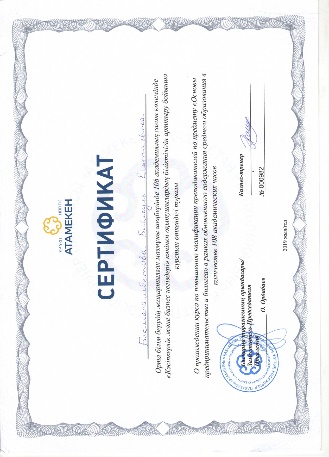 2020ж. " Республикалық " РМҚКОқу-әдістемелік. қосымша білім беру орталығы" Қазақстан Республикасы Білім және ғылым министрлігінің Нұрсұлтан қ. Балаларға арналған қосымша білім беру бағдарламаларын іске асыратын ұйымдардың педагогикалық ұжымы үшін курстан өту туралы. "Ат-кәсіпкерлік жобаларының негіздері (бизнес-инкубатор, блокчейн, краудфандинг және т.б.). Коммерцияландырудың өзекті құралдары " 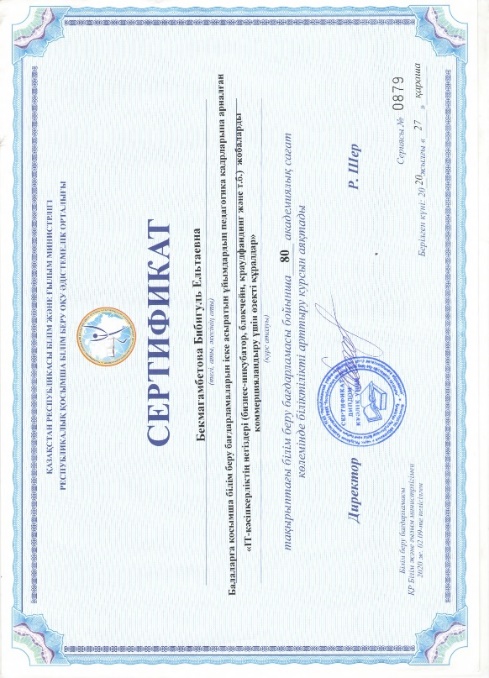 2022ж   Көкшетау. Өрлеу. Жаһандық  құзреттану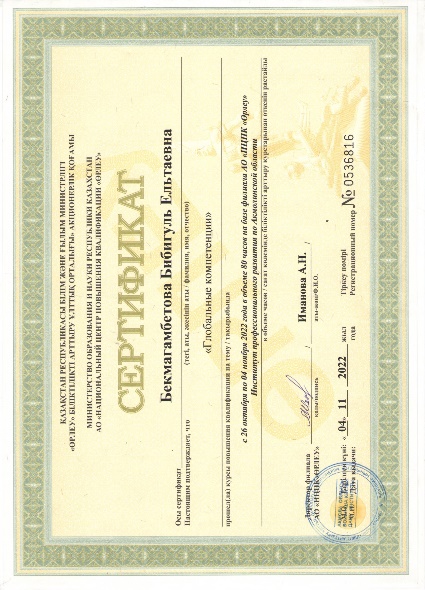 Мұғалімнің жетістіктері/достижения учителяМұғалімнің жетістіктері/достижения учителя2021ж. «Қосымша білім берулің үздік педагогы» облыстық сырттай конкурсының қалалық кезеңінде жүлделі І орын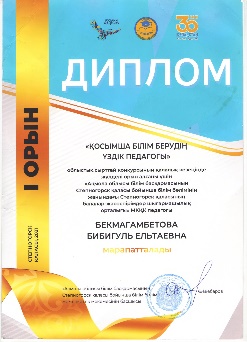 2022ж. І-дәрежелі Диплом «Мамандықтар әлеміне жол ашамыз» V облыстық форумы аясында жалпы білім беру үйлестірушілері арасында «Үздік кәсіптік бағдарлау жобасы» номинация бойынша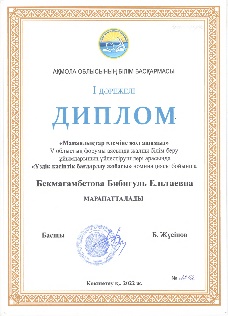 Оқушылардың жетістіктері/достижения учащихсяОқушылардың жетістіктері/достижения учащихся«Сәтті бастама» бизнес-жобалардың облыстық байқауында Нұримбетова Қарақат ГрамотаКөкшетау-Рег№16792022ж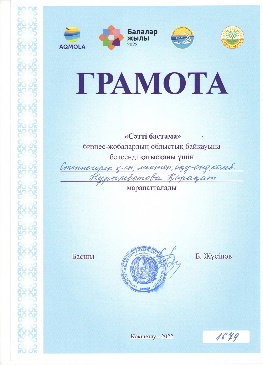 